Izradi kišni oblakPotrebno: lijepilo, vata, vezica, kolaž, škareUpotrijebite tamnu i svijetlu plavu boju za kišne kapi.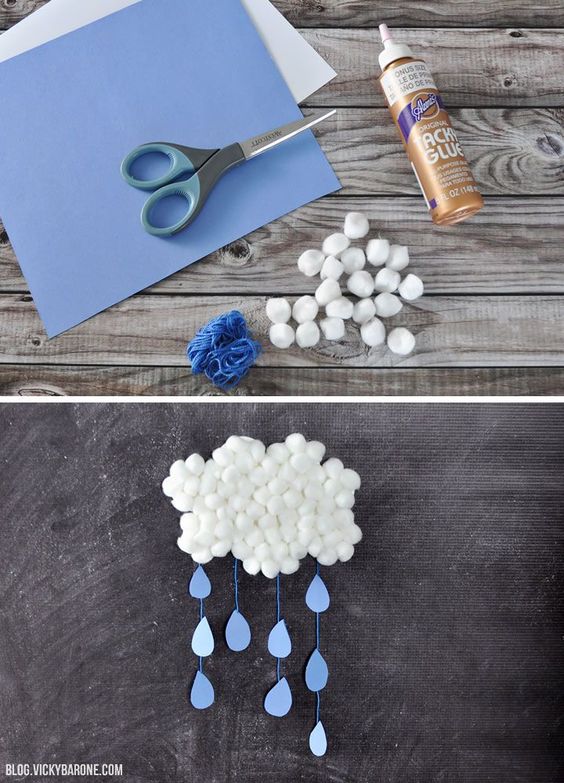 